Cornflake Cakes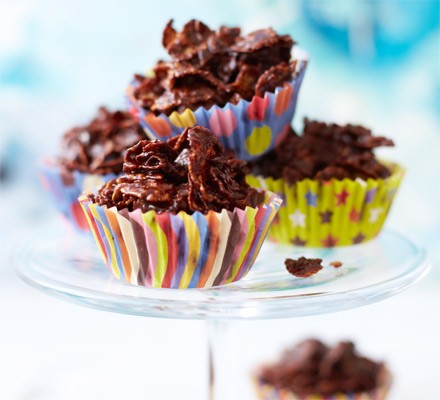 Ingredients;50g butter100g milk or dark chocolate, broken into chunks3 tbsp golden syrup100g cornflakesMethod;Weigh out the ingredients. Put 50g butter, 100g milk or dark chocolate, broken into chunks and 3 tbsp golden syrup in a saucepan or microwavable bowl. Put 100g cornflakes in another large bowl. Melt the weighed butter, chocolate and golden syrup in the saucepan over a low heat or briefly in the microwave. Allow to cool a little before pouring over the cornflakes. Stir the ingredients together gently using a wooden spoon. Spoon the mixture into 12 cupcake cases arranged on a muffin tray (or baking sheet, if you don’t have one). Put in the fridge to set.